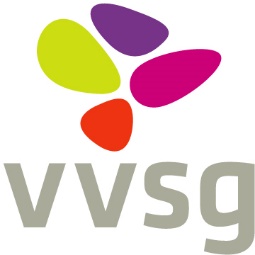 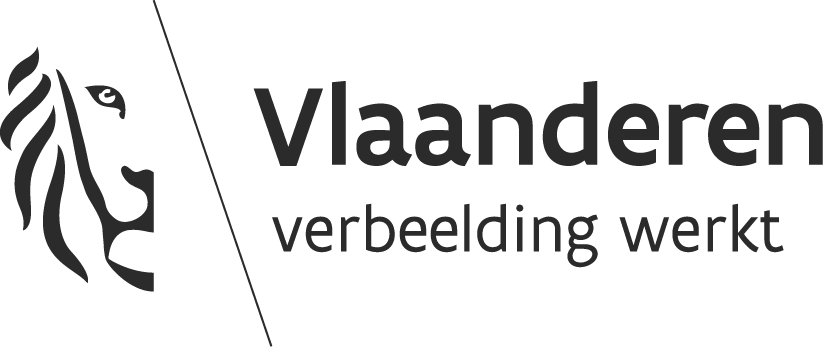 Ik vertegenwoordiger van organisatie ……………………………………………….. , bevestig hierbij mijn actieve ondersteuning voor de realisatie van het Lokaal Energie- en klimaatpact zoals goedgekeurd door de Vlaamse Regering op 4/06/2021. Ik engageer mij om aanwezig te zijn tijdens de jaarlijkse bijeenkomst van de ondersteuners om de opvolging van het Lokaal Energie- en klimaatpact te bekijken en hindernissen te bespreken. Mijn organisatie zal zich inzetten voor de ondersteuning van:Een integrale aanpak van het Lokaal Energie- en klimaatpact;Werf “laten we een boom opzetten”: vergroening;Doelstelling: één boom extra per Vlaming tegen 2030 (+6,6 miljoen bomen extra vanaf 2021 t.e.m. 2030);Doelstelling: 1/2de meter haag of geveltuinbeplanting per Vlaming tegen 2030 (+3.300 km extra vanaf 2021 t.e.m. 2030);Doelstelling: één extra natuurgroenperk per 1000 inwoners tegen 2030 (=6.600 perken vanaf 10m2 vanaf 2021 t.e.m. 2030);Werf “verrijk je wijk”: energiebesparende renovatie en coöperatieve energieprojecten;Doelstelling: 50 collectief georganiseerde energiebesparende renovaties per 1.000 wooneenheden vanaf 2021 t.e.m. 2030;Doelstelling: 1 coöperatief/participatief hernieuwbaar energieproject per 500 inwoners tegen 2030 met een totaal geïnstalleerd vermogen van 216 MW vanaf 2021 t.e.m. 2030 (+12.000 projecten in 2030); Ondersteuning opstart energiegemeenschappen of projecten rond energiedelenWerf “elke buurt deelt en is duurzaam bereikbaar”: elektrische deelwagens, laadpunten en fietspaden;Doelstelling: per 1.000 inwoners 1 “toegangspunt” voor een (koolstofvrij) deelsysteem tegen 2030 (=6.600 toegangspunten);Doelstelling: per 100 inwoners 1 laadpunt tegen 2030 (=66.000 laadpunten)Doelstelling: 1m nieuw of structureel opgewaardeerd fietspad extra per inwoner vanaf 2021 t.e.m. 2030Werf “Water is het nieuwe goud”: ontharding een opvang- en infiltratiecapaciteit;Doelstelling: 1m2 ontharding per inwoner vanaf 2021 t.e.m. 2030 (=6,6 miljoen m2 ontharding)Doelstelling: per inwoner 1m3 extra opvang van hemelwateropvang voor hergebruik, buffering en infiltratie voor regenwater vanaf 2021 t.e.m. 2030 (=6,6 miljoen m3 extra regenwater dat wordt opgevangen door hergebruik of infiltratie)Concreet voorziet mijn organisatie volgende ondersteuning:Het organiseren van een kennisuitwisseling of training of netwerking of matchmaking over …………………………… met lokale besturenHet ter beschikking stellen van modelreglementen, licenties voor …………………….Het ter beschikking stellen van begeleiding van de lokale besturen inzake ……………Het afsluiten van een raamovereenkomst voor deelnemende gemeentes betreffende ……………….Andere….Handtekening + datum